Dossier de révision : 
L’addition et la soustraction de nombres décimauxObserve cette page et réponds aux questions sur les pages suivantes.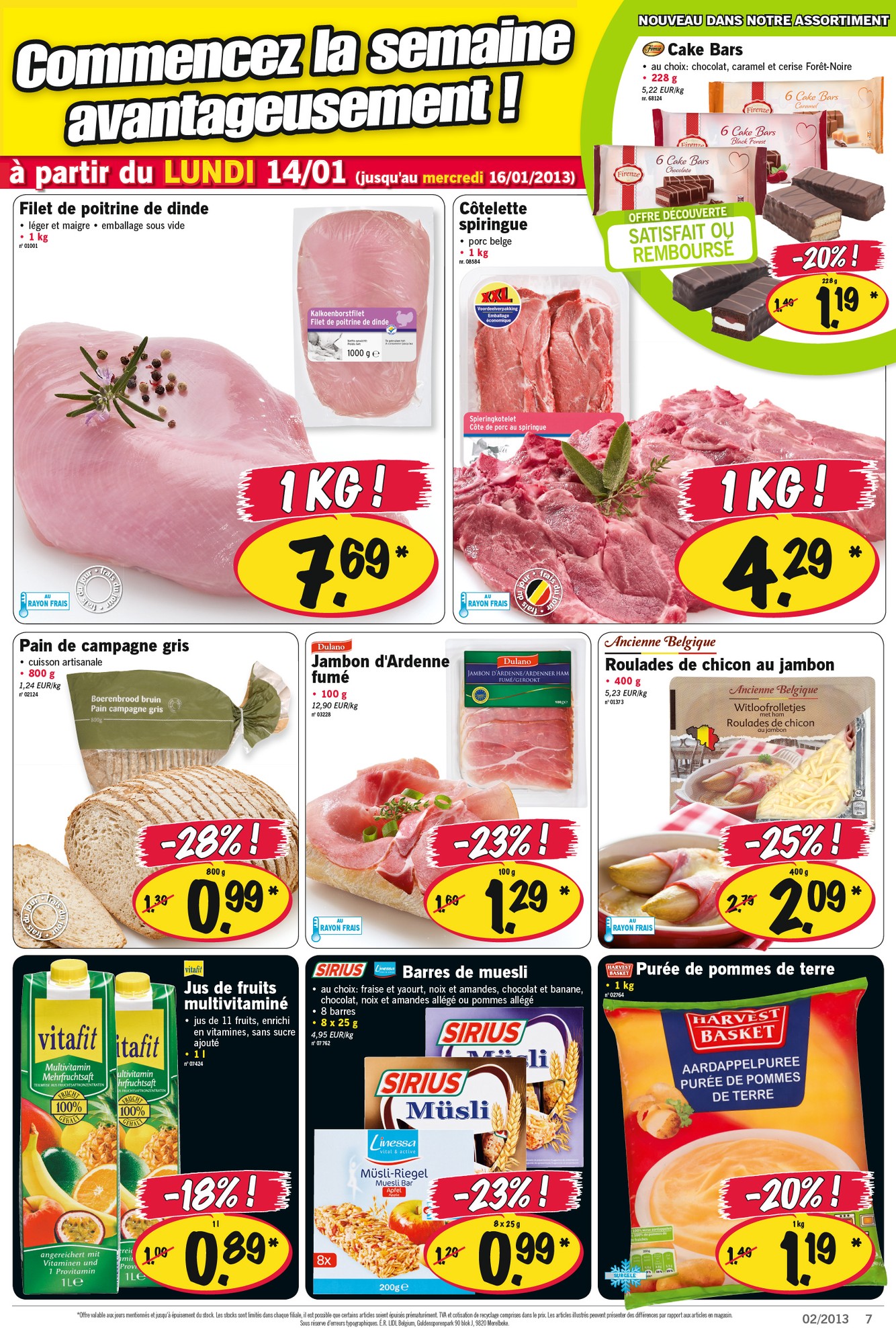 L’addition
a) Gwendoline achète 1 paquet de « cake bars » et 1 brique de « jus de fruits 
    multivitaminés ».
    Combien va-t-elle payer ?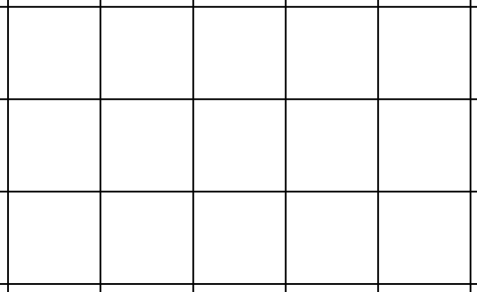 



Phrase réponse : ……………………………………………………………………………………………………………

b) Brian achète 1 paquet de « jambon d’Ardenne fumé » et une barquette de 
    « roulades de chicon au jambon ».
    Quel est le montant ses achats ?
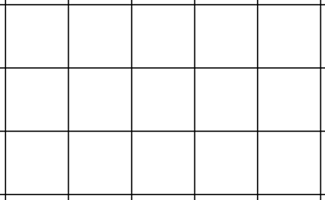 


Phrase réponse : ……………………………………………………………………………………………………………

c) Alysson achète 1kg de « filet de poitrine de dinde » et 1 sachet de « purée  
    de pommes de terre ». 
    Combien va-t-elle payer ?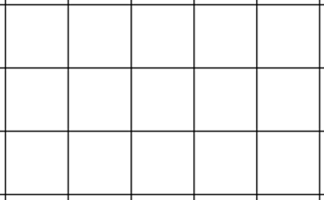 
     Phrase réponse : ……………………………………………………………………………………………………………d) Adila et Steven vont acheter 2 boîtes de « barres de muesli ».
    Combien vont-ils payer ?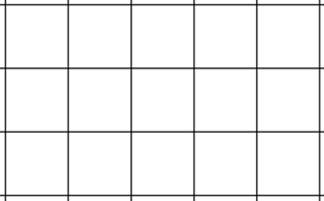 
   Phrase réponse : ……………………………………………………………………………………………………………e) Madame Stassart va faire des courses. Elle achète 1 « pain de campagne 
   gris », 1kg de « côtelettes spiringues » et 1 brique de « jus de fruits 
   multivitaminé ».
   Quel est le montant de ses achats ? 

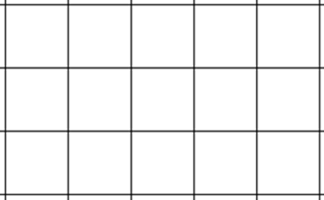 Phrase réponse : ……………………………………………………………………………………………………………Bonus : Si madame Stassart paie avec un billet de 10 euros, combien la caissière 
             va-t-elle lui rendre ? (soustraction)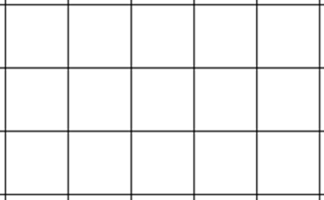 Phrase réponse : ……………………………………………………………………………………………………………La soustraction Jonathan achète 1 barquette de « roulades de chicon au jambon ».
Il donne 2,20 € à la vendeuse.
Quel montant la vendeuse doit-elle lui rendre ?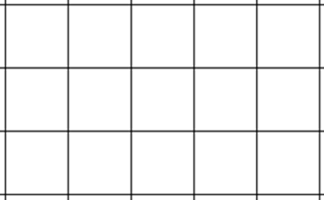 Phrase réponse : ……………………………………………………………………………………………………………La maman de Maryse achète 1kg de « filet de poitrine de poulet ».
Elle donne 7,80 € à la caissière.
Quel montant la caissière va-t-elle lui rendre ? Phrase réponse : ……………………………………………………………………………………………………………Les grands-parents d’Alysson achètent un pain gris.
S’ils donnent 1,50 € à la caissière, détermine le montant que cette dernière doit leur rendre. Phrase réponse : ……………………………………………………………………………………………………………Miguël achète 1 paquet de « cake bars ». Il donne 1,20 € à la vendeuse.
Quel montant la vendeuse va-t-elle lui rendre ?Phrase réponse : ……………………………………………………………………………………………………………Défi : Tu achètes : * 1 sachet de « purée de pommes de terre »
                               * 1 paquet de « jambon d’Ardenne fumée »
                               * 1 brique de « jus de fruits multivitaminé »

Tu donnes 3,50 € à la caissière.
Combien va-t-elle te rendre ?

        Addition des prix :                               Ta soustraction :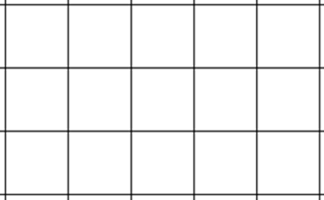 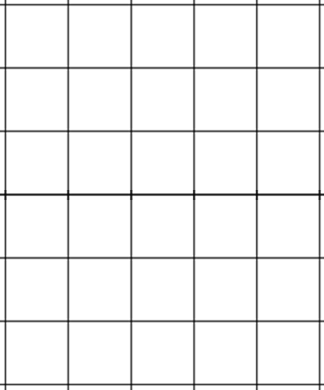 Phrase réponse : ……………………………………………………………………………………………………………